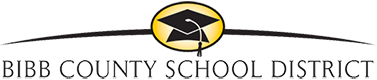 Sample PBIS School Team Sign-In SheetDate: Time:School/Location:Facilitator:NAME (PRINT)EMPLOYEE IDSCHOOL POSITIONPBIS ROLE